Βραδιά Αγάπης για τις γυναίκες με Καρκίνο διοργανώνει ο Δήμος Λαμιέων, ο Εξωραϊστικός Εκπολιτιστικός Σύλλογος Γυναικών Λαμίας και οι εκδόσεις «Μελίνα»Ο Δήμος Λαμιέων,  ο Εξωραϊστικός Εκπολιτιστικός Σύλλογος Γυναικών Λαμίας και οι εκδόσεις «Μελίνα» μέσα από μια κοινή προσπάθεια, στηρίζουν τις γυναίκες με καρκίνο. Σας προσκαλούν το Σάββατο 12 Δεκεμβρίου 2015 και ώρα 6.30 μ.μ στο Πολιτιστικό Κέντρο του Δήμου Λαμιέων σε μια βραδιά αφιερωμένη στις γυναίκες που δοκιμάστηκαν ή δοκιμάζονται από την επάρατη νόσο . Στην εκδήλωση θα παρευρεθεί η οικογενειακή σύμβουλος και συγγραφέας του βιβλίου «Να γιατί Σ’αγαπώ» κα. Τένια Μακρή, μεταδίδοντας έτσι το δικό της μήνυμα αγάπης. Τμήμα των εσόδων από την πώληση του βιβλίου, θα διατεθεί  σε ανασφάλιστους καρκινοπαθείς .                                                                                                            Από το Γραφείο Τύπου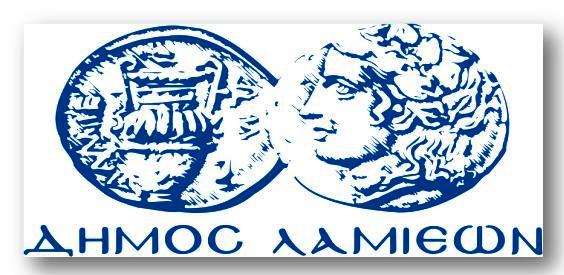 ΠΡΟΣ: ΜΜΕΔΗΜΟΣ ΛΑΜΙΕΩΝΓραφείου Τύπου& Επικοινωνίας           Λαμία, 10/12/2015